LAMPIRAN 1RENCANA PELAKSANAAN PEMBELAJARAN( R P P )Siklus I Pertemuan INAMA SEKOLAH	: SD NEGERI KALUKU BODOAMATA PELAJARAN	: BAHASA INDONESIA DAN IPA (TEMATIK)TEMA		: HIDUP HEMATKELAS / SEMESTER	: II / IALOKASI WAKTU	: 3 X 35 MENITHARI / TANGGAL	: SENIN/ 2 NOVEMBER 2015 STANDAR KOMPETENSIBAHASA INDONESIA	:	3. 	Memahami teks dengan membaca nyaring, membaca intensif, dan membaca dongeng.IPA	:	2.	Memahami kondisi lingkungan yang berpengaruh terhadap kesehatan dan upaya menjaga kesehatan lingkungan.KOMPETENSI DASARBAHASA INDONESIA	:	3.1	Menjelaskan isi teks (100-150) kata melalui membaca nyaring.IPA	:	2.2	Mendeskripsikan kondisi lingkungan yang berpengaruh terhadap kesehatan.INDIKATORPengetahuan ProdukBAHASA INDONESIA	:	-	Menjelaskan cara membaca yang baik dengan memperhatikan tanda baca.Menyebutkan tanda baca dalam bacaan.IPA	:	-	Menyebutkan ciri-ciri lingkungan sehat dan tidak sehat.Menjelaskan pengaruh kondisi lingkungan terhadap kesehatan.Pengetahuan ProsesBAHASA INDONESIA	:	-	Membaca bersuara cerita tentang “Paman Boni Sakit” dengan lafal dan intonasi yang tepat.Memberikan tanggapan dan saran terhadap sifat tokoh dalam bacaan “Menjaga kesehatan”IPA	:	-	Membedakan lingkungan sehat dan tidak sehat melalui gambar.PsikomotorMempraktekkan cara menjaga kebersihan lingkungan sekolah, misalnya membuang sampah pada tempatnya.AfektifMelakukan komunikasi, presentasi, tanya jawab, dan berpendapat.Melakukan kerja sama.TUJUAN PEMBELAJARANPengetahuan ProdukBAHASA INDONESIA	:	-	Siswa dapat mengetahui cara membaca yang baik dengan memperhatikan tanda baca.Siswa dapat menyebutkan tanda baca dalam bacaan.IPA	:	-	Siswa dapat menyebutkan ciri-ciri lingkungan sehat dan tidak sehat.Siswa dapat menjelaskan pengaruh kondisi lingkungan terhadap kesehatan.Pengetahuan ProsesBAHASA INDONESIA	:	-	Siswa dapat membaca bersuara cerita tentang “Menjaga Kesehatan” dengan lafal dan intonasi yang tepat.IPA	:	-	Siswa dapat memberikan tanggapan terhadap sifat tokoh dalam bacaan “Menjaga Kesehatan”PsikomotorSiswa dapat mempraktekkan cara menjaga kebersihan lingkungan sekolah, misalnya membuang sampah pada tempatnya.AfektifSiswa dapat melakukan komunikasi dengan benar dan santun.Siswa dapat melakukan kerja sama dengan baik.MATERI PEMBELAJARANMembaca NyaringMODEL DAN METODE PEMBELAJARANModel Pembelajaran	:	Talking Stick.Metode Pembelajaran	: 	Ceramah, Tanya Jawab, Penugasan.LANGKAH-LANGKAH KEGIATAN PEMBELAJARANPENILAIAN HASIL BELAJARPenilaian Proses	: 	Guru mengamati proses berajar siswa pada saat membaca Penilaian Produk	:	Menilai hasil kerja LKS siswaMEDIA DAN SUMBER PEMBELAJARANMedia PembelajaranTongkatBacaan Gambar Lingkungan Sehat dan Lingkungan Tidak SehatSumber PembelajaranBuku Bahasa Indonesia Kelas II SD, Penerbit: Intan Pariwara Hal. 19Buku IPA Kelas II SD, Penerbit: Pusat Pembukuan Departemen Pendidikan Nasional 2008 Buku referensi yang relevanMakassar, 2 November 2015	Guru Kelas	Peneliti      HJ. SURIATI,T.S.Pd                                                                        ROSMINAH      Nip: 195605021982032008				      Nim: 1447046013	MengetahuiKepala Sekolah SD Negeri Kaluku BodoaKAMARUDDIN,S.Pd      	                                   Nip : 195608171982031028LAMPIRAN 2LEMBAR EVALUASISIKLUS I PERTEMUAN IMenjaga KesehatanSaat ini musim hujanSetiap hari hujan turunJalanan becekBanyak air menggenangGenangan air sangat berbahayaNyamuk suka bersarang di genangan airNyamuk bertelur di sanaNyamuk sangat berbahayaNyamuk menyebarkan penyakitAda penyakit demam berdarahAda juga penyakit malariaKita harus menjaga kebersihanKebersihan pangkal kesehatanBuanglah sampah pada tempatnyaJangan membuang sampah sembaranganLAMPIRAN 3LEMBAR KERJA SISWA (LKS)	Hari	:	Tanggal	:Nama	:Kelas	:Jawablah pertanyaan-pertanyaan di bawah ini!Mengapa setiap hari turun hujan?Hewan apakah yang suka bersarang digenangan air?Mengapa nyamuk sangat berbahaya?Penyakit apa yang disebabkan oleh nyamuk ?Apa yang harus kamu lakukan agar terhindar dari penyakit?Jawaban LAMPIRAN 4ALTERNATIF JAWABANRubrik penilaian LKS	Makassar, 2 Npember 2015          Mengetahui,Guru Kelas	 PenelitiHj. Suriati, T. S.Pd	RosminahNIP. 195605 02 198203 2008	NIM. 1447046013Deskriptor Penilaian Lembar Kerja SiswaSiklus I Pertemuan I3 : jika jawaban sesuai dengan teks bacaan.2 : jika jawaban mendekati teks bacaan.1 : jika jawaban tidak sesuai dengan teks bacaan.2 : jika jawaban benar.1 : jika jawaban salah3 : jika jawaban sesuai dengan teks bacaan2 : jika jawaban mendekati teks bacaan1 : jika jawaban tidak sesuai dengan teks bacaan3 : jika jawaban sesuai dengan teks bacaan2 : jika jawaban mendekati teks bacaan1 : jika jawaban tidak sesuai dengan teks bacaan3 : jika jawaban sesuai dengan teks bacaan2 : jika jawaban mendekati teks bacaan1 : jika jawaban tidak sesuai dengan teks bacaanLAMPIRAN 5RENCANA PELAKSANAAN PEMBELAJARAN( R P P )Siklus I Pertemuan IINAMA SEKOLAH	: SD NEGERI KALUKU BODOAMATA PELAJARAN	: BAHASA INDONESIA DAN IPA (TEMATIK)TEMA		: HIDUP HEMATKELAS / SEMESTER	: II / IALOKASI WAKTU	: 3 X 35 MENITHARI / TANGGAL	: SABTU/ 7 NOVEMBER 2015STANDAR KOMPETENSIBAHASA INDONESIA	:	3. 	Memahami teks dengan membaca nyaring, membaca intensif, dan membaca dongeng.IPA	:	2.	Memahami kondisi lingkungan yang berpengaruh terhadap kesehatan dan upaya menjaga kesehatan lingkungan.KOMPETENSI DASARBAHASA INDONESIA	:	3.1	Menjelaskan isi teks (100-150) kata melalui membaca nyaring.IPA	:	2.2	Mendeskripsikan kondisi lingkungan yang berpengaruh terhadap kesehatan.INDIKATORPengetahuan ProdukBAHASA INDONESIA	:	-	Menyebutkan nama tokoh dalam ceritaIPA	:	-	Menyebutkan akibat tidak menjaga lingkungan.Pengetahuan ProsesBAHASA INDONESIA	:	-	Membaca bersuara bacaan tentang “Menjaga Lingkungan” dengan lafal dan intonasi yang tepat.IPA	:	-	Menuliskan akibat tidak menjaga lingkunganPsikomotorMempraktekkan cara menjaga kebersihan lingkungan rumah, misalnya membuang sampah pada tempatnya.AfektifMelakukan komunikasi, presentasi, tanya jawab, dan berpendapat.Melakukan kerja sama.TUJUAN PEMBELAJARANPengetahuan ProdukBAHASA INDONESIA	:	-	Siswa dapat menyebutkan nama tokoh dalam ceritaIPA	:	-	Siswa dapat menyebutkan akibat jika tidak menjaga lingkungan.Pengetahuan ProsesBAHASA INDONESIA	:	-	Siswa dapat membaca bersuara dengan lafal dan intonasi yang tepat.IPA	:	-	Siswa dapat menuliskan akibat tidak menjaga lingkunganPsikomotorSiswa dapat mempraktekkan cara menjaga kebersihan lingkungan rumah, misalnya membuang sampah pada tempatnya.AfektifSiswa dapat melakukan komunikasi, presentasi, tanya jawab,dan berpendapatSiswa dapat melakukan kerja sama.MATERI PEMBELAJARANMembaca NyaringMODEL DAN METODE PEMBELAJARANModel Pembelajaran	:	Talking Stick.Metode Pembelajaran	: 	Ceramah, Tanya Jawab, Diskusi,  Penugasan.LANGKAH-LANGKAH KEGIATAN PEMBELAJARANPENILAIAN HASIL BELAJARPenilaian Proses	:	Pada saat membaca dan keaktifan siswa Penilaian Produk	:	LKSMEDIA DAN SUMBER PEMBELAJARANMedia PembelajaranTongkatBacaan “Menjaga Lingkungan”Gambar Lingkungan Sehat dan Lingkungan Tidak SehatSumber PembelajaranBuku Bahasa Indonesia Kelas II SD, Penerbit: Intan PariwaraBuku IPA Kelas II SD, Penerbit: Pusat Pembukuan Departemen Pendidikan Nasional 2008Buku referensi yang relevanMakassar, 7 November 2015Guru Kelas	PenelitiHJ. SURIATI,T.S.Pd                                                                        ROSMINAHNip: 195605021982032008				            Nim: 1447046013	MengetahuiKepala Sekolah SD Negeri Kaluku BodoaKAMARUDDIN,S.PdNip : 195608171982031028LAMPIRAN 6LEMBAR KERJA SISWA (LKS)	Hari	:	Tanggal	:Kelas	:Kelompok	:Nama Anggota	:Lingkungan sekitar harus dijaga agar tetap sehat.Perhatikan gambar berikut!Kegiatan ini menjaga lingkungan atau tidak?Tuliskan alasanmu!Kegiatan ini ……………………………………...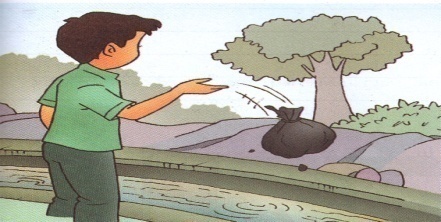 Alasannya ………………………………………...………………………………………………………………………………………………………………………………………………………………Kegiatan ini ……………………………………...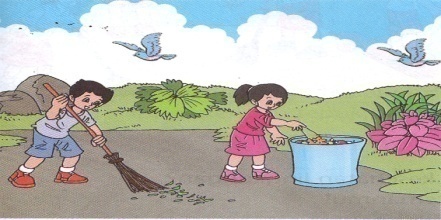 Alasannya ………………………………………...………………………………………………………………………………………………………………………………………………………………Kegiatan ini ………………………………………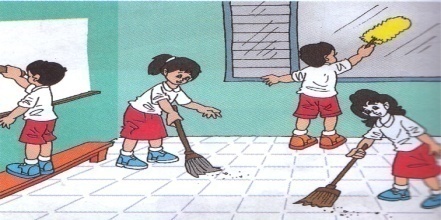 Alasannya ………………………………………...…………………………………………………………………………………………..………..………………………………………………………….LAMPIRAN 7ALTERNATIF JAWABANRubrik penilaian LKS                                                                                                    Makassar, 7 Nopember 2015Guru Kelas	 PenelitiHj. Suriati, T. S.Pd	RosminahNIP. 195605 02 198203 2008	NIM. 1447046013LAMPIRAN 8RENCANA PELAKSANAAN PEMBELAJARAN( R P P )Siklus II Pertemuan INAMA SEKOLAH	: SD NEGERI KALUKU BODOAMATA PELAJARAN	: BAHASA INDONESIA DAN IPA (TEMATIK)TEMA		: HIDUP HEMATKELAS / SEMESTER	: II / IALOKASI WAKTU	: 3 X 35 MENITHARI / TANGGAL	: SELASA 15 DESEMBER 2015STANDAR KOMPETENSIBAHASA INDONESIA	:	3. 	Memahami teks dengan membaca nyaring, membaca intensif, dan membaca dongeng.IPA	:	2.	Memahami kondisi lingkungan yang berpengaruh terhadap kesehatan dan upaya menjaga kesehatan lingkungan.KOMPETENSI DASARBAHASA INDONESIA	:	3.1	Menjelaskan isi teks (100-150) kata melalui membaca nyaring.IPA	:	2.2	Mendeskripsikan kondisi lingkungan yang berpengaruh terhadap kesehatan.INDIKATORPengetahuan ProdukBAHASA INDONESIA	:	-	Menjelaskan cara membaca yang baik dengan memperhatikan tanda baca.Menyebutkan tanda baca dalam bacaan.IPA	:	-	Menyebutkan ciri-ciri lingkungan sehat dan tidak sehat.Menjelaskan pengaruh kondisi lingkungan terhadap kesehatan.Pengetahuan ProsesBAHASA INDONESIA	:	-	Membaca cerita bergambar dengan lafal dan intonasi yang tepat.IPA	:	-	Membedakan lingkungan sehat dan tidak sehat melalui gambar.PsikomotorMempraktekkan cara menjaga kebersihan lingkungan, misalnya membuang sampah pada tempatnya.AfektifMelakukan komunikasi, presentasi, tanya jawab, dan kerja sama.TUJUAN PEMBELAJARANPengetahuan ProdukBAHASA INDONESIA	:	-	Siswa dapat mengetahui cara membaca yang baik dengan memperhatikan tanda baca.Siswa dapat menyebutkan tanda baca dalam bacaan.IPA	:	-	Siswa dapat menyebutkan ciri-ciri lingkungan sehat dan tidak sehat.Siswa dapat menjelaskan pengaruh kondisi lingkungan terhadap kesehatan.Pengetahuan ProsesBAHASA INDONESIA	:	-	Siswa dapat membaca cerita bergambar dengan lafal dan intonasi yang tepat.IPA	:	-	Siswa dapat membedakan lingkungan sehat dan tidak sehat melalui gambar.PsikomotorSiswa dapat mempraktekkan cara menjaga kebersihan lingkungan, misalnya membuang sampah pada tempatnya.AfektifSiswa dapat melakukan komunikasi, tanya jawab, dan saling bekerja sama.MATERI PEMBELAJARANMembaca Nyaring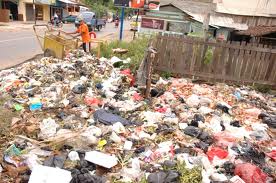 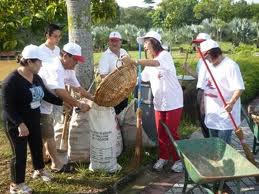 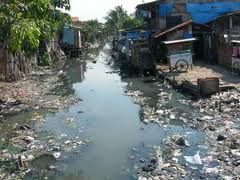 MODEL DAN METODE PEMBELAJARANModel Pembelajaran	:	Talking Stick.Metode Pembelajaran	: 	Ceramah, Tanya Jawab, Diskusi, Penugasan.LANGKAH-LANGKAH KEGIATAN PEMBELAJARANPENILAIAN HASIL BELAJARPenilaian Proses	:	Guru mengamati proses berajar siswa pada saat membaca Penilaian Produk	:	Menilai hasil kerja LKS siswaMEDIA DAN SUMBER PEMBELAJARANMedia PembelajaranTongkatCerita bergambar “Lingkungan Sehat dan Lingkungan Tidak Sehat”Sumber PembelajaranBuku Bahasa Indonesia Kelas II SD, Penerbit: Intan PariwaraBuku IPA Kelas II SD, Penerbit: Pusat Pembukuan Departemen Pendidikan Nasional 2008Buku referensi yang relevanMakassar 15 Desember 2015Guru Kelas	PenelitiHJ. SURIATI,T.S.Pd                                                                        ROSMINAHNip: 195605021982032008				            Nim: 1447046013	MengetahuiKepala Sekolah SD Negeri Kaluku BodoaKAMARUDDIN,S.PdNip : 195608171982031028LAMPIRAN 9LEMBAR KERJA SISWA (LKS)	Hari	:	Tanggal	:Kelas	: Kelompok	:Nama Anggota	:Tuliskan masing-masing 5 ciri lingkungan sehat dan lingkungan tidak sehat!Ciri-ciri lingkungan sehat:…………………………..………………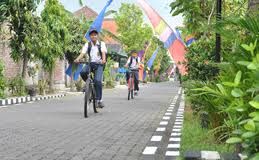 …………………………..…………………………………………..…………………………………………..…………………………………………..………………Ciri-ciri lingkungan tidak sehat:…………………………..………………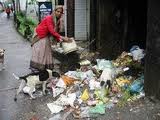 …………………………..…………………………………………..…………………………………………..…………………………………………..………………LAMPIRAN 10ALTERNATIF JAWABANRubrik penilaian LKS                                                                                                    Makassar, 15 Desember 2015Guru Kelas	 PenelitiHj. Suriati, T. S.Pd	Rosminah NIP. 195605 02 198203 2008			    NIM. 1447046013LAMPIRAN 11RENCANA PELAKSANAAN PEMBELAJARAN( R P P )Siklus II Pertemuan IINAMA SEKOLAH	: SD NEGERI KALUKU BODOAMATA PELAJARAN	: BAHASA INDONESIA DAN IPA (TEMATIK)TEMA		: HIDUP HEMATKELAS / SEMESTER	: II / IALOKASI WAKTU	: 3 X 35 MENITHARI / TANGGAL	: KAMIS 17 DESEMBER 2015STANDAR KOMPETENSIBAHASA INDONESIA	:	3. 	Memahami teks dengan membaca nyaring, membaca intensif, dan membaca dongeng.IPA	:	2.	Memahami kondisi lingkungan yang berpengaruh terhadap kesehatan dan upaya menjaga kesehatan lingkungan.KOMPETENSI DASARBAHASA INDONESIA	:	3.1	Menjelaskan isi teks (100-150) kata melalui membaca nyaring.IPA	:	2.2	Mendeskripsikan kondisi lingkungan yang berpengaruh terhadap kesehatanINDIKATORPengetahuan ProdukBAHASA INDONESIA	:	-	Menuliskan tanggapan terhadap suatu masalahIPA	:	-	Menyebutkan akibat jika tidak menjaga lingkunganPengetahuan ProsesBAHASA INDONESIA	:	-	Membaca bersuara teks bacaan        “ Kebersihan Lingkungan Sekolah” dengan lafal dan intonasi yang tepat.IPA	:	-	Menuliskan akibat tidak menjaga lingkunganPsikomotorMempraktekkan cara menjaga kebersihan lingkungan sekolah, misalnya membuang sampah pada tempatnya.AfektifMelakukan komunikasi, presentasi, tanya jawab, dan berpendapat.TUJUAN PEMBELAJARANPengetahuan ProdukBAHASA INDONESIA	:	-	Siswa dapat menuliskan tanggapan terhadap suatu masalahIPA	:	-	Siswa dapat menyebutkan akibat jika tidak menjaga lingkunganPengetahuan ProsesBAHASA INDONESIA	:	-	Siswa dapat membaca bersuara teks bacaan “ Kebersihan Lingkungan Sekolah” dengan lafal dan intonasi yang tepat.IPA	:	-	Siswa dapat menuliskan akibat tidak menjaga lingkunganPsikomotorSiswa dapat mempraktekkan cara menjaga kebersihan lingkungan sekolah, misalnya membuang sampah pada tempatnya.AfektifSiswa dapat melakukan komunikasi, presentasi, tanya jawab, dan berpendapat.MATERI PEMBELAJARANMembaca NyaringMODEL DAN METODE PEMBELAJARANModel Pembelajaran	:	Talking Stick.Metode Pembelajaran	: 	Ceramah, Tanya Jawab, Penugasan.LANGKAH-LANGKAH KEGIATAN PEMBELAJARANPENILAIAN HASIL BELAJARPenilaian Proses	:	Guru mengamati proses berajar siswa pada saat membaca Penilaian Produk	:	Menilai hasil kerja LKS siswaMEDIA DAN SUMBER PEMBELAJARANMedia PembelajaranTongkatTeks bacaan “Kebersihan Lingkungan Sekolah”Sumber PembelajaranBuku Bahasa Indonesia Kelas II SD, Penerbit: Intan PariwaraBuku IPA Kelas II SD, Penerbit: Pusat Pembukuan Departemen Pendidikan Nasional 2008Buku referensi yang relevanMakassar,  17 Desember 2015Guru Kelas	PenelitiHJ. SURIATI,T.S.Pd                                                                        ROSMINAHNip: 195605021982032008				            Nim: 1447046013	MengetahuiKepala Sekolah SD Negeri Kaluku BodoaKAMARUDDIN,S.PdNip : 195608171982031028LAMPIRAN 12LEMBAR KERJA SISWA (LKS)	Hari	:	Tanggal	:Nama	:Kelas	:Manakah perilaku di bawah ini yang patut ditiru? Berilah tanda centang ( √ ) pada kolom jawaban yang sesuai!LAMPIRAN 13KUNCI JAWABANRubrik penilaian LKS	Makassar, 17 Desember 2015         Mengetahui,Guru Kelas	 PenelitiHj. Suriati, T. S.Pd	RosminahNIP. 195605 02 198203 2008	NIM. 1447046013LAMPIRAN 14LEMBAR OBSERVASI AKTIVITAS GURU SIKLUS I							Makassar, 2 November  2015            					Observer	 Hj. Suriati, T. S.Pd	                                                                                   NIP. 195605 02 198203 2 008	LAMPIRAN 15LEMBAR OBSERVASI AKTIVITAS GURU SIKLUS II							Makassar 17 Desember 2015            								      Observer	 Hj. Suriati, T. S.Pd	                                                                                   NIP. 195605 02 198203 2 008	LAMPIRAN 16Rubrik Penilaian Aktivitas GuruLAMPIRAN 17LEMBAR OBSERVASI AKTIVITAS SISWA SIKLUS I PERTEMUAN ISatuan Pendidikan	: SD NEGERI KALUKU BODOAKelas			: IIMata Pelajaran	: Bahasa Indonesia dan IPA (Tematik)Tema			: Hidup HematPertemuan		: PertamaHari/Tanggal		: Senin, 2 November 2015PetunjukBerilah tanda cek (√) sesuai dengan pelaksanaan pembelajaran yang dilakukan oleh siswaTingkat Penguasaan =  x 100 %Makassar,  2 November 2015            					Observer	 Hj. Suriati, T. S.Pd	                                                                                   NIP. 195605 02 198203 2 008LAMPIRAN 18LEMBAR OBSERVASI AKTIVITAS SISWA SIKLUS I PERTEMUAN IISatuan Pendidikan	: SD NEGERI KALUKU BODOAKelas			: IIMata Pelajaran	: Bahasa Indonesia dan IPA (Tematik)Tema			: Hidup HematPertemuan		: PertamaHari/Tanggal		: Senin, 7 November 2015PetunjukBerilah tanda cek (√) sesuai dengan pelaksanaan pembelajaran yang dilakukan oleh siswaTingkat Penguasaan =  x 100 %Makassar, 7 November 2015            					Observer	 Hj. Suriati, T. S.Pd	                                                                                   NIP. 195605 02 198203 2 008LAMPIRAN 19LEMBAR OBSERVASI AKTIVITAS SISWA SIKLUS II PERTEMUAN ISatuan Pendidikan	: SD NEGERI KALUKU BODOAKelas			: IIMata Pelajaran	: Bahasa Indonesia dan IPA (Tematik)Tema			: Hidup HematPertemuan		: PertamaHari/Tanggal		: Senin, 15 Desember 2015PetunjukBerilah tanda cek (√) sesuai dengan pelaksanaan pembelajaran yang dilakukan oleh siswaTingkat Penguasaan =  x 100 %Makassar,  15 Desember 2015            					Observer	 Hj. Suriati, T. S.Pd	                                                                                   NIP. 195605 02 198203 2 008LAMPIRAN 20LEMBAR OBSERVASI AKTIVITAS SISWA SIKLUS II PERTEMUAN IISatuan Pendidikan	: SD NEGERI KALUKU BODOAKelas			: IIMata Pelajaran	: Bahasa Indonesia dan IPA (Tematik)Tema			: Hidup HematPertemuan		: PertamaHari/Tanggal		: Senin, 17 Desember 2015PetunjukBerilah tanda cek (√) sesuai dengan pelaksanaan pembelajaran yang dilakukan oleh siswaTingkat Penguasaan =  x 100 %Makassar, 17 Desember 2015            					Observer	 Hj. Suriati, T. S.Pd	                                                                                   NIP. 195605 02 198203 2 008Rubrik  Penilaian Aktivitas SiswaLAMPIRAN 21Lembar Analisis Data Hasil Observasi Siswa pada Siklus IMakassar, 7 November 2015         MengetahuiGuru Kelas	 PenelitiHj. Suriati, T. S.Pd	RosminahNip. 195605 02 198203 2008	Nim. 1447046013LAMPIRAN 22Lembar Analisis Data Hasil Observasi Siswa pada Siklus IIMakassar,  17 Desember 2015                                             Mengetahui,Guru Kelas	 PenelitiHj. Suriati, T. S.Pd	RosminahNIP. 195605 02 198203 2008	NIM. 1447046013LAMPIRAN 23Lembar Format Observasi Siklus IPertemuan I 	Sekolah 	: SD Negeri Kaluku Bodoa	Mata Pelajaran     	: Bahasa Indonesia dan IPA ( Tematik)                               Kelas / Semester   	: II / I         	Pokok Bahasan	: Membaca Nyaring	Tema 	: Hidup HematKeterangan :Siswa yang hadirSiswa memperhatikan penjelasan guru.Siswa yang memperhatikan bacaan yang dibaca oleh guruSiswa yang aktif memperhatikan guru pada saat membacakan cerita Siswa yang memperhatikan petunjuk guru pada saat penggunaan model talking stick Siswa yang menjawab pertanyaan dari guru 	Makassar, 2  November  2015            Mengetahui,	Guru Kelas	 PenelitiHj. Suriati, T. S.Pd	RosminahNIP. 195605 02 198203 2008	NIM. 1447046013LAMPIRAN 24Lembar Format Observasi Siklus IPertemuan II 		Sekolah    	:  SD  Negeri Kaluku Bodoa	Mata Pelajaran     	:  Bahasa Indonesia dan IPA ( Tematik)  	Kelas /    Semester   	:  II / I         	Pokok Bahasan	:  Membaca	Tema 	:  Hidup HematKeterangan :Siswa yang hadirSiswa memperhatikan penjelasan guru.Siswa yang memperhatikan bacaan yang dibaca oleh guruSiswa yang aktif memperhatikan guru pada saat membacakan cerita Siswa yang memperhatikan petunjuk guru pada saat penggunaan model talking stick Siswa yang menjawab pertanyaan dari guru 	Makassar, 7 November  2015            Mengetahui,	Guru Kelas	 PenelitiHj. Suriati, T. S.Pd	RosminahNIP. 195605 02 198203 2008	NIM. 1447046013LAMPIRAN 25Lembar Format Observasi Siklus IIPertemuan I		Sekolah    	:  SD  Negeri Kaluku Bodoa	Mata Pelajaran     	:  Bahasa Indonesia dan IPA ( Tematik)  		Kelas /    Semester   	:  II / I         	Pokok Bahasan	:  Membaca Nyaring	      	       Tema         	      :  Hidup HematKeterangan :Siswa yang hadirSiswa memperhatikan penjelasan guru.Siswa yang memperhatikan bacaan yang dibaca oleh guruSiswa yang aktif memperhatikan guru pada saat membacakan cerita Siswa yang memperhatikan petunjuk guru pada saat penggunaan model talking stick Siswa yang menjawab pertanyaan dari guru 	Makassar, 15 Desember 2015            Mengetahui,	Guru Kelas	 PenelitiHj. Suriati, T. S.Pd	RosminahNIP. 195605 02 198203 2008	NIM. 1447046013 LAMPIRAN 26         Lembar Format Observasi Siklus IIPertemuan II		Sekolah    	:  SD  Negeri Kaluku Bodoa	Mata Pelajaran     	:  Bahasa Indonesia dan IPA ( Tematik)  	Kelas /    Semester   	:  II / I         	Pokok Bahasan	:  Membaca Nyaring		Tema 	:  Hidup Hemat Keterangan :Siswa yang hadirSiswa memperhatikan penjelasan guru.Siswa yang memperhatikan bacaan yang dibaca oleh guruSiswa yang aktif memperhatikan guru pada saat membacakan cerita Siswa yang memperhatikan petunjuk guru pada saat penggunaan model talking stick Siswa yang menjawab pertanyaan dari guru 	Makassar, 17 Desember  2015            Mengetahui,	Guru Kelas	 PenelitiHj. Suriati, T. S.Pd	RosminahNIP. 195605 02 198203 2008	NIM. 1447046013LAMPIRAN 27DATA HASIL KEMAMPUAN MEMBACA SISWA TIAP SIKLUS	Makassar, 17 Desember 2015         MengetahuiGuru Kelas	 PenelitiHj. Suriati, T. S.Pd	RosminahNIP. 195605 02 198203 2008	NIM. 1447046013KEGIATAN(Waktu)FASEKEGIATAN PEMBELAJARANNILAI KARAKTERTERLAKSANA/ TIDAKPendahuluan(15 Menit)Menyampaikan tujuan dan memotivasi siswaMemberi salam, membimbing doa bersama, dan mengabsen siswaMempersiapkan media yang akan digunakan dalam pembelajaranApersepsi: mengingatkan kembali pelajaran sebelumnya tentang “Lawan Kata”Motivasi:  Mengajak siswa menyanyikan lagu “Aku Anak Sehat”Menyampaikan tujuan pembelajaranReligiusKreatifRasa ingin tahuKreatifTerlaksanaTerlaksanaTerlaksanaTerlaksana Tidak Inti(70 Menit)Menyajikan informasiGuru menyampaikan materi pokok yang akan dipelajariGuru menjelaskan cara membaca yang baik dengan memperhatikan tanda bacaGuru membacakan bacaan “Menjaga kesehatan”Memberikan kesempatan kepada siswa untuk membaca materi pada buku paketnyaTanggung jawabPercaya diriTerlaksanaTerlaksana TerlaksanaTidak Inti(70 Menit)Membimbing pelatihanGuru mengambil tongkat, kemudian tongkat tersebut diberikan kepada siswa sambil menyanyikan lagu, siswa yang memegang tongkat tersebut harus membaca, demikian seterusnya sampai sebagian siswa mendapat giliran untuk membacaPercaya diriRasa ingin tahuTerlaksana Inti(70 Menit)Mengecek pemahaman dan memberikan umpan balikSetelah selesai membaca buku, guru mempersilahkan siswa untuk menutup bukunyaGuru menunjuk beberapa siswa untuk menjawab pertanyaan yang diberikan oleh guruGuru memberikan evaluasi berupa LKS untuk mengetahui tingkat pemahaman siswa setelah selesai membacaPercaya diriPercaya diriTanggung jawab MandiriKerja kerasTerlaksana Terlaksana Terlaksana Penutup(20 Menit)PenghargaanGuru memberikan penghargaan kepada siswa yang membacanya baik dengan lafal dan intonasi yang tepat.KreatifTidak Penutup(20 Menit)Guru membantu siswa merangkum hasil belajarGuru memberikan PRGuru memberikan pesan-pesan moral kepada siswaTanggung jawabReligiusTerlaksana Tidak Terlaksana NilaiParaf GuruNoJawabanBobot1Karena saat ini musim hujan32Nyamuk23Karena nyamuk dapat menyebarkan penyakit34Penyakit demam berdarah dan malaria.35Tidak membuang sampah di sembarang tempat.3KEGIATAN(Waktu)FASEKEGIATAN PEMBELAJARANNILAI KARAKTERTERLAKSANA/ TIDAKPendahuluan(15 Menit)Menyampaikan tujuan dan memotivasi siswaMemberi salam, membimbing doa bersama, dan mengabsen siswaMempersiapkan media yang akan digunakan dalam pembelajaranApersepsi: mengingatkan kembali pelajaran sebelumnya tentang “Paman Boni Sakit”Motivasi: mengajak siswa Menyanyikan lagu “Aku Anak Sehat”Menyampaikan tujuan pembelajaranReligiusDisiplinKreatifRasa ingin tahuMandiriTanggung jawabKreatifTerlaksanaTerlaksanaTerlaksanaTerlaksanaTerlaksanaInti(70 Menit)Menyajikan informasiGuru menyampaikan materi pokok yang akan dipelajariGuru membacakan bacaan “Menjaga Lingkungan”Memberikan kesempatan kepada siswa untuk mempelajari materi pada buku paketnyaMandiriTerlaksanaTerlaksanaTerlaksanaInti(70 Menit)Membimbing pelatihanGuru mengambil tongkat, kemudian tongkat tersebut diberikan kepada siswa sambil menyanyikan lagu, siswa yang memegang tongkat tersebut harus membaca, demikian seterusnya sampai sebagian siswa mendapat giliran untuk membacaSetelah selesai membaca buku, guru mempersilahkan siswa untuk menuutup bukunyaGuru menunjuk beberapa siswa untuk menjawab pertanyaan yang diberikan oleh guruMandiriKreatifPercaya diriPercaya diriMandiri TerlaksanaTerlaksanaTerlaksanaInti(70 Menit)Mengorganisasi-kan siswa dalam kelompok belajarMembentuk 6 kelompok belajar dan bersifat heterogenMembagikan LKSTerlaksanaTerlaksanaInti(70 Menit)Membimbing kelompokMengawasi kelompok pada saat mengerjakan LKSMembimbing kelompok untuk mempresentase-kan hasil kerja kelompoknyaSambil membimbing kerja kelompok dan presentasi siswa, guru menilai sikap siswa dan menjawab masalah sesuai dengan simpulan yang telah diperolehKomunikatifTerlaksanaTerlaksanaTerlaksanaInti(70 Menit)EvaluasiMenentukan kelompok yang memiliki kinerja terbaik TerlaksanaPenutup(20 Menit)PenghargaanGuru memberikan penghargaan kepada siswa yang membacanya baik dan lancar dan kelompok yang kinerjanya baik.Guru memberikan PRMerangkum pelajaran yang telah diperoleh melalui tujuanMenyampaikan pesan-pesan moral kepada siswaMandiriReligiusTerlaksanaTerlaksanaTerlaksanaTerlaksanaNilaiParaf GuruNoJawabanBobot1Kegiatan ini tidak menjaga lingkunganAlasannya karena membuang sampah di sembarang tempat ini dapat mengakibatkan banjir dan menimbulkan penyakit52Kegiatan ini menjaga lingkungan karena membersihkan sampahAlasannya lingkungan jadi sehat dan bebas dari penyakit53Kegiatan ini menjaga lingkungan karena bersama – sama membersihkan kelasAlasannya lingkungan sekolah jadi bersh danbebas dari penyakit5KEGIATAN(Waktu)FASEKEGIATAN PEMBELAJARANNILAI KARAKTERTERLAKSANA/ TIDAKPendahuluan(15 Menit)Menyampaikan tujuan dan memotivasi siswaMemberi salam, membimbing doa bersama, dan mengabsen siswaMempersiapkan media yang akan digunakan dalam pembelajaranApersepsi: mengingatkan kembali pelajaran sebelumnya tentang “Paman Boni Sakit”Motivasi: mengajak siswa bernyanyiMenyampaikan tujuan pembelajaranReligiusKreatifRasa ingin tahuKreatifTerlaksanaTerlaksanaTerlaksanaTerlaksanaTerlaksanaInti(70 Menit)Mengorganisasi-kan siswa dalam kelompok belajarMembagi siswa secara heterogen menjadi 5 kelompok belajarKerja samaTerlaksanaInti(70 Menit)Menyajikan informasiGuru menyampaikan materi pokok melalui cerita bergambar yang ada di papan tulisGuru menjelaskan cara membaca yang baik dengan memperhatikan tanda bacaPerhatianTerlaksanaTerlaksanaInti(70 Menit)Membimbing pelatihanGuru mengambil tongkat, kemudian tongkat tersebut diberikan kepada siswa sambil bernyanyi, siswa yang memegang tongkat tersebut harus ke depan membaca cerita bergambar, demikian seterusnya sampai sebagian siswa mendapat giliran untuk membacaPercaya diriRasa ingin tahuTerlaksanaInti(70 Menit)Mengecek pemahaman dan memberikan umpan balikGuru dan siswa melakukan Tanya jawabGuru membagikan LKS kepada masing-masing kelompok untuk mengetahui tingkat pemahaman siswaPercaya diriRasa ingin tahuTerlaksanaTerlaksanaPenutup(20 Menit)PenghargaanGuru memberikan penghargaan kepada kelompok yang kinerjanya baikKreatifTerlaksanaPenutup(20 Menit)Guru membimbing siswa merangkum materi yang telah dipelajariGuru memberikan PRGuru memberikan pesan-pesan moralMandiriReligiusTerlaksanaTerlaksanaTerlaksanaNilaiParaf GuruNoJawabanBobot1Ciri-ciri lingkungan sehat:Tidak ada sampahUdara bersihTidak menimbulkan berbagai macam penyakitLingkungan tampak lebih asriTidak ada lalat, nyamuk atau binatang lain62Ciri-ciri lingkungan tidak sehat:Sampah berserakan di mana-manaUdara menjadi kotorDapat menimbulkan berbagai macam penyakitLingkungan tampak kumuh dan tidak asriLalat, nyamuk dan binatang lain betah menempatinya6KEGIATAN(Waktu)FASEKEGIATAN PEMBELAJARANNILAI KARAKTERTERLAKSANA/ TIDAKPendahuluan(15 Menit)Menyampaikan tujuan dan memotivasi siswaMemberi salam, membimbing doa bersama, dan mengabsen siswaMempersiapkan media yang akan digunakan dalam pembelajaranApersepsi: mengingatkan kembali pelajaran sebelumnya tentang cerita bergambar “Lingkungan Sehat dan Lingkungan Tidak Sehat”Motivasi: mengajak siswa bernyanyiMenyampaikan tujuan pembelajaranReligiusKreatifRasa ingin tahuKreatifTerlaksanaTerlaksanaTerlaksanaTerlaksanaTerlaksanaInti(70 Menit)Menyajikan informasiGuru menyampaikan materi pokok yang akan dipelajariGuru membagikan teks bacaan kepada setiap siswaTerlaksanaTerlaksanaInti(70 Menit)Membimbing pelatihanGuru mengambil tongkat, kemudian tongkat tersebut diberikan kepada siswa sambil bernyanyi, siswa yang memegang tongkat tersebut harus membaca beberapa kalimat teks bacaan, siswa yang memegang tongkat berikutnya membaca lanjutan teks bacaan yang telah dibaca siswa sebelumnya, demikian seterusnya sampai sebagian siswa mendapat giliran untuk membacaPercaya diriRasa ingin tahuTerlaksanaInti(70 Menit)Mengecek pemahaman dan memberikan umpan balikGuru dan siswa melakukan tanya jawabGuru memberikan evaluasi berupa LKS untuk mengetahui tingkat pemahaman siswaTanggung jawabTerlaksanaTerlaksanaPenutup(20 Menit)PenghargaanGuru memberikan penghargaan kepada siswa yang kinerjanya baikKreatifTerlaksanaPenutup(20 Menit)Guru membimbing siswa merangkum materi yang telah dipelajariGuru memberikan PRGuru memberikan pesan-pesan moralMandiriReligiusTerlaksanaTerlaksanaTerlaksanaNOPERILAKUPENDAPATPENDAPATNOPERILAKUSETUJUTIDAK SETUJU1.Ani membuang sampah di selokan.……..……..2.Siswa-siswa kelas 2 membersihkan kelas sebelum bel tanda masuk berbunyi.……..……..3.Para siswa menanam bunga di halaman sekolah.……..……..4.Rendi mencoret-coret dinding sekolah.……..……..5.Pak Budiman berpesan kepada siswa agar selalu menjaga kebersihan lingkungan sekolah.……..……..NilaiParaf GuruNOPERILAKUPENDAPATPENDAPATNOPERILAKUSETUJUTIDAK SETUJU1.Ani membuang sampah di selokan.√2.Siswa-siswa kelas 3 membersihkan kelas sebelum bel tanda masuk berbunyi.√3.Para siswa menanam bunga di halaman sekolah.√4.Rendi mencoret-coret dinding sekolah.√5.Pak Budiman berpesan kepada siswa agar selalu menjaga kebersihan lingkungan sekolah.√NoAktifitas Guru Yang DiamatiKriteria PenilaianKriteria PenilaianKriteria PenilaianKriteria PenilaianKriteria PenilaianKriteria PenilaianRatarataNoAktifitas Guru Yang DiamatiPertemuan IPertemuan IPertemuan IPertemuan IIPertemuan IIPertemuan IIRatarataNoAktifitas Guru Yang DiamatiB(3)C(2)K(1)B(3)C(2)K(1)Ratarata1Guru menyiapkan sebuah tongkat√√22Guru menyampaikan materi pokok yang akan dipelajari, kemudian memberikan kesempatan kepada siswa untuk membaca dan mempelajari materi pada pegangannya/paketnyaGuru  menyampaikan materi pokok √√2,52Guru  memberi kesempatan kepada siswa untuk membaca materi pada pegangannya√√2,53Guru mempersilahkan siswa menutup bukunya√√1,54Guru mengambil tongkat dan memberikan kepada siswa, setelah itu guru memberikan pertanyaan kepada siswa yang memegang tongkat tersebut harus menjawabGuru  memberikan tongkat kepada siswa √√2,54Guru memberikan pertanyaan kepada siswa√√1,55Guru memberikan kesimpulan√√26Guru  memberikan evaluasi√√37Guru menutup pelajaran√√3Jumlah skor yang diperolehJumlah skor yang diperolehJumlah skor yang diperolehJumlah skor yang diperolehJumlah skor yang diperolehJumlah skor yang diperolehJumlah skor yang diperolehJumlah skor yang diperoleh2,27KriteriaKriteriaKriteriaKriteriaKriteriaKriteriaKriteriaKriteriaCNoAktifitas Guru Yang DiamatiKriteria PenilaianKriteria PenilaianKriteria PenilaianKriteria PenilaianKriteria PenilaianKriteria PenilaianRatarataNoAktifitas Guru Yang DiamatiPertemuan IPertemuan IPertemuan IPertemuan IIPertemuan IIPertemuan IIRatarataNoAktifitas Guru Yang DiamatiB(3)C(2)K(1)B(3)C(2)K(1)Ratarata1Guru menyiapkan sebuah tongkat√√32Guru menyampaikan materi pokok yang akan dipelajari, kemudian memberikan kesempatan kepada siswa untuk membaca dan mempelajari materi pada pegangannya/paketnyaGuru  menyampaikan materi pokok √√32Guru  memberi kesempatan kepada siswa untuk membaca materi pada pegangannya√√33Guru mempersilahkan siswa menutup bukunya√√2,54Guru mengambil tongkat dan memberikan kepada siswa, setelah itu guru memberikan pertanyaan kepada siswa yang memegang tongkat tersebut harus menjawabGuru  memberikan tongkat kepada siswa √√2,54Guru memberikan pertanyaan kepada siswa√√25Guru memberikan kesimpulan√√2,56Guru  memberikan evaluasi√√37Guru menutup pelajaran√√3Jumlah skor yang diperolehJumlah skor yang diperolehJumlah skor yang diperolehJumlah skor yang diperolehJumlah skor yang diperolehJumlah skor yang diperolehJumlah skor yang diperolehJumlah skor yang diperoleh2,72KriteriaKriteriaKriteriaKriteriaKriteriaKriteriaKriteriaKriteriaBNo. Indikator RubrikSkor1. Guru menyiapkan sebuah tongkat,Jika guru menyediakan tongkat sebelum pelajaran dimulaiJika guru menyediakan tongkat saat pembelajarn berlangsungJika guru tidak menyediakan tongkat3212. Guru menyampaikan materi pokok yang akan dipelajari, kemudian memberikan kesempatan kepada siswa untuk membaca dan mempelajari materi pada pegangannya/paketnya,Guru menyampaikan   materi pokok yang  akan dipelajariJika guru menyampaikan materi pokok dengan baik dan jelasJika guru menyampaikan materi pokok dengan baik tetapi kurang jelasJika guru tidak menyampaikan materi pokokGuru memberikan kesempatan kepada siswa untuk membaca dan mempelajari materi pada pegangannya/paketnyaJika  guru memberikan kesempatan untuk membaca dan mempelajari materi pelajaran dengan baikJika guru memberikan kesempatan untuk membaca dan mempelajari materi pelajaran kurang baikJika guru tidak memberikan kesempatan untuk membaca dan mempelajari materi pelajaran 3213213. Guru mempersilahkan siswa menutup bukunya,Jika guru mempersilahkan semua siswa menutup bukunya Jika guru mempersilahkan sebagian siswa menutup bukunya Jika guru tidak mempersilahkan siswa menutup bukunya3214. Guru mengambil tongkat dan memberikan kepada siswa, setelah itu guru memberikan pertanyaan kepada siswa yang memegang tongkat tersebut harus menjawab. Guru  memberikan tongkat kepada siswa.Jika guru mengarahkan permainan tongkat dengan baik Jika guru kurang mengarahkan permainan tongkat Jika guru tidak mengarahkan permainan tongkat Guru memberikan pertanyaan kepada siswa yang memegang tongkatJika guru memberi pertanyaan dengan jelasJika guru memberi pertanyaan kurang jelasJika guru memberi pertanyaan tidak  jelas3213215. Guru memberikan kesimpulan,Jika guru memberikan kesimpulan dengan jelasJika guru memberikan kesimpulan kurang jelasJika guru tidak memberikan kesimpulan3216.Guru  memberikan evaluasi,Jika guru memberikan evaluasi sesuai tujuan pembelajaranJika guru memberikan evaluasi tidak sesuai tujuan pembelajaranJika guru tidak memberikan evaluasi3217.Guru menutup pelajaran.Jika guru menutup pelajaran dengan baikJika guru menutup pelajaran kurang baikJika guru tidak menutup pelajaran321IndikatorKriteriaPenilaianKriteriaPenilaianKriteriaPenilaianSkorIndikatorB(3)C(2)K(1)SkorSiswa menyimak penyampaian guru√1Siswa membaca dan mempelajari materi yang disampaikan guru√2Siswa menutup bukunya.√2Siswa menggilir tongkat secara teratur kemudian siswa yang mendapat tongkat menjawab pertanyaan dari guruSiswa menggilir tongkat secara teraturSiswa menjawab pertanyaan dari guru√√11Siswa menyimak kesimpulan dari guru√1Siswa menyelesaikan tugas yang diberikan guru√1Jumlah skor9IndikatorKriteriaPenilaianKriteriaPenilaianKriteriaPenilaianSkorIndikatorB(3)C(2)K(1)SkorSiswa menyimak penyampaian guru√2Siswa membaca dan mempelajari materi yang disampaikan guru√2Siswa menutup bukunya.√3Siswa menggilir tongkat secara teratur kemudian siswa yang mendapat tongkat menjawab pertanyaan dari guruSiswa menggilir tongkat secara teraturSiswa menjawab pertanyaan dari guru√√21Siswa menyimak kesimpulan dari guru√1Siswa menyelesaikan tugas yang diberikan guru√1Jumlah skor12IndikatorKriteriaPenilaianKriteriaPenilaianKriteriaPenilaianSkorIndikatorB(3)C(2)K(1)SkorSiswa menyimak penyampaian guru√3Siswa membaca dan mempelajari materi yang disampaikan guru√3Siswa menutup bukunya.√3Siswa menggilir tongkat secara teratur kemudian siswa yang mendapat tongkat menjawab pertanyaan dari guruSiswa menggilir tongkat secara teraturSiswa menjawab pertanyaan dari guru√√33Siswa menyimak kesimpulan dari guru√2Siswa menyelesaikan tugas yang diberikan guru√2Jumlah skor19IndikatorKriteriaPenilaianKriteriaPenilaianKriteriaPenilaianSkorIndikatorB(3)C(2)K(1)SkorSiswa menyimak penyampaian guru√3Siswa membaca dan mempelajari materi yang disampaikan guru√3Siswa menutup bukunya.√3Siswa menggilir tongkat secara teratur kemudian siswa yang mendapat tongkat menjawab pertanyaan dari guruSiswa menggilir tongkat secara teraturSiswa menjawab pertanyaan dari guru√√32Siswa menyimak kesimpulan dari guru√3Siswa menyelesaikan tugas yang diberikan guru√3Jumlah skor20No. Indikator RubrikSkor 1. Siswa menyimak penyampaian guruJika semua siswa menyimak penyampaian guruJika terdapat < 16 orang  siswa menyimak penyampaian guruJika terdapat < 8 orang siswa menyimak penyampaian guru3213. Siswa menutup bukunya,Jika semua siswa langsung menutup bukunya Jika terdapat < 16orang  siswa masih membuka bukunyaJika terdapat < 8 orang siswa masih membuka bukunya3214. Siswa menggilir tongkat secara  teratur kemudiansiswa yang mendapat tongkat menjawab pertanyaan dari guruSiswa menggilir tongkat secara  teraturJika semua siswa menggilir tongkat secara teratur Jika terdapat < 16orang siswa menggilir tongkat secara teratur Jika terdapat < 8 orang siswa menggilir tongkat secara teratur Siswa menjawab pertanyaan dari guruJika semua siswa menjawab pertanyaan dari guru dengan benarJika terdapat < 16orang siswa menjawab pertanyaan dari guru dengan benar Jika terdapat < 8 orang siswa menjawab pertanyaan dari guru dengan benar 3213215. Siswa menyimak kesimpulan dari guruJika semua siswa menyimak kesimpulan dengan baikJika terdapat < 16 orang siswa menyimak kesimpulan kurang baikJika terdapat < 8 orang siswa tidak menyimak kesimpulan 3216.Siswa menyelesaikan tugas yang diberikan guruJika semua siswa menyelesaikan tugas tepat waktuJika terdapat < 16 orang siswa menyelesaikan tugas tepat waktuJika terdapat < 8 orang siswa menyelesaiakan tugas tepat waktu321NoKomponen yang DiamatiPertemuanPertemuanRata-rataPersentase (%)NoKomponen yang Diamati12Rata-rataPersentase (%)1Siswa yang hadir24262589.32Siswa yang memperhatikan penjelasan guru18201967.93Siswa yang memperhatikan bacaan18201967.94Siswa yang aktif memperhatikan guru pada saat membacakan cerita15171657.15Siswa yang memperhatikan petunjuk guru pada saat penggunaan model talking stick  16181760.76Siswa yang menjawab pertanyaan dari guru12161450NoKomponen yang DiamatiPertemuanPertemuanRata-rataPersentase (%)NoKomponen yang Diamati12Rata-rataPersentase (%)1Siswa yang hadir2828281002Siswa yang memperhatikan penjelasan guru26282796.43Siswa yang memperhatikan bacaan24261453.64Siswa yang aktif memperhatikan guru pada saat membacakan cerita22282589.35Siswa yang memperhatikan petunjuk guru pada saat penggunaan model talking stick20262382.16Siswa yang menjawab pertanyaan dari guru22262485.7	No	NoNama SiswaAktivitas SiswaAktivitas SiswaAktivitas SiswaAktivitas SiswaAktivitas SiswaAktivitas SiswaKETUrutNISNNama Siswa1234561.Akbar Saputa S√√√2.Almira Sri Ramadhani Ilham√√√√√3.Azzahrah Widia Pratiwi√√√4.Andira Mughni Pradani√√√5.Asty Aulia√√√6.Bayu Apriliansyah√√√7.Keisyah Nur Atika√√√√8.M. Adrian Saputra√√√9.M. Iswandi S√√√10.Mutiara√√√√11.Muh. Irsyad Ramadhan√√√12.Muh. Qadrhi Ramadhan√√√√√13.Muh. Abrar Maulan B√√√√14.Muh. Satria Perkasa√√√√15.Muhammad Afdal√√√16.Muhammad Fabiansyah√√√√17.Muhammad Faiz Al Qarni√√√18.Nurfadillah√√√19.Nurhafifah Harsyad√√√√√√20.Pridinda Enga√√21.Putri Munawarah√√√√22.Rizka Amalia √√23.Salsa Aulia Saputri√√√24.St. Nurfadillah Rezkyanti√√√√25.Tarwiyah Ramadhani√√26.Ubay Dillah Azwar√√√27.Umi Masfufah√√√√√28.Zahrrah S√√√√Jumlah24181515161285,7%64,3%53,6%53,6%57,1%42,9%NoNoNama SiswaAktivitas SiswaAktivitas SiswaAktivitas SiswaAktivitas SiswaAktivitas SiswaAktivitas SiswaKETUrutNISNNama Siswa1234561.Akbar Saputa S√√√√2.Almira Sri Ramadhani Ilham√√√√√3.Azzahrah Widia Pratiwi√√√√4.Andira Mughni Pradani√√√5.Asty Aulia√√√6.Bayu Apriliansyah√√√7.Keisyah Nur Atika√√√√√8.M. Adrian Saputra√√√9.M. Iswandi S√√√√10.Mutiara√√√√11.Muh. Irsyad Ramadhan√√√12.Muh. Qadrhi Ramadhan√√√√√13.Muh. Abrar Maulan B√√√√√14.Muh. Satria Perkasa√√√√√15.Muhammad Afdal√√√16.Muhammad Fabiansyah√√√√√17.Muhammad Faiz Al Qarni√√√√18.Nurfadillah√√√√19.Nurhafifah Harsyad√√√√√√20.Pridinda Enga√√√√√21.Putri Munawarah√√√√√22.Rizka Amalia √√√23.Salsa Aulia Saputri√√√√24.St. Nurfadillah Rezkyanti√√√√√25.Tarwiyah Ramadhani√√√26.Ubay Dillah Azwar√√√√27.Umi Masfufah√√√√√√28.Zahrrah S√√√√Jumlah262020171816Persentase92,971,471,460,764,357,1NoNoNama SiswaAktivitas SiswaAktivitas SiswaAktivitas SiswaAktivitas SiswaAktivitas SiswaAktivitas SiswaKETUrutNISNNama Siswa1234561.Akbar Saputa S√√√√√2.Almira Sri Ramadhani Ilham√√√√√√3.Azzahrah Widia Pratiwi√√√√√4.Andira Mughni Pradani√√√√5.Asty Aulia√√√√√6.Bayu Apriliansyah√√√√√7.Keisyah Nur Atika√√√√√8.M. Adrian Saputra√√√√√9.M. Iswandi S√√√√√10.Mutiara√√√√√11.Muh. Irsyad Ramadhan√√√12.Muh. Qadrhi Ramadhan√√√√√13.Muh. Abrar Maulan B√√√√√14.Muh. Satria Perkasa√√√√√√15.Muhammad Afdal√√√√√16.Muhammad Fabiansyah√√√√17.Muhammad Faiz Al Qarni√√√√√√18.Nurfadillah√√√√√19.Nurhafifah Harsyad√√√√√√20.Pridinda Enga√√√√√21.Putri Munawarah√√√√√22.Rizka Amalia √√√√√23.Salsa Aulia Saputri√√√√√24.St. Nurfadillah Rezkyanti√√√√√√25.Tarwiyah Ramadhani√√√√26.Ubay Dillah Azwar√√√√√27.Umi Masfufah√√√√√√28.Zahrrah S√√√√Jumlah282624222022100%92,9%85,7%78,6%71,4%78,6%NoNoNama SiswaAktivitas SiswaAktivitas SiswaAktivitas SiswaAktivitas SiswaAktivitas SiswaAktivitas SiswaKETUrutNISNNama Siswa1234561.Akbar Saputa S√√√√√√2.Almira Sri Ramadhani Ilham√√√√√√3.Azzahrah Widia Pratiwi√√√√√√4.Andira Mughni Pradani√√√√√5.Asty Aulia√√√√√√6.Bayu Apriliansyah√√√√√√7.Keisyah Nur Atika√√√√√√8.M. Adrian Saputra√√√√√9.M. Iswandi S√√√√√√10.Mutiara√√√√√11.Muh. Irsyad Ramadhan√√√√√12.Muh. Qadrhi Ramadhan√√√√√√13.Muh. Abrar Maulan B√√√√√√14.Muh. Satria Perkasa√√√√√√15.Muhammad Afdal√√√√√√16.Muhammad Fabiansyah√√√√√√17.Muhammad Faiz Al Qarni√√√√√√18.Nurfadillah√√√√√√19.Nurhafifah Harsyad√√√√√√20.Pridinda Enga√√√√√√21.Putri Munawarah√√√√√√22.Rizka Amalia √√√√√√23.Salsa Aulia Saputri√√√√√√24.St. Nurfadillah Rezkyanti√√√√√√25.Tarwiyah Ramadhani√√√√√√26.Ubay Dillah Azwar√√√√√27.Umi Masfufah√√√√√√28.Zahrrah S√√√√√Jumlah282826282626100%100%92,9%100%92,9%92,9%NoNama SiswaNilaiNilaiNilaiNilaiNoNama SiswaSiklus IKetSiklus IIKet1Akbar Saputra S79Tuntas80Tuntas2Almira Sri Ramadhani Ilham64Tidak Tuntas73Tuntas3Azzahrah Widia Pratiwi57TidakTuntas67TidakTuntas4Andira Mughni Pradani64 TidakTuntas80Tuntas5Asty Aulia57Tidak Tuntas67Tidak Tuntas6Bayu Apriliansyah79Tuntas80Tuntas7Keisyah Nur Atika64TidakTuntas 73Tuntas8M. Adrian Saputra79Tuntas80Tuntas9M. Iswandi S71Tuntas80Tuntas10Mutiara64Tidak Tunas73Tuntas11Muh. Irsyad Ramadhan 64Tidak Tuntas73Tuntas12Muh. Qadrhi Ramadhan79Tuntas 87Tuntas13Muh. Abrar Maulana B86Tuntas 93Tuntas14Muh. Satria Perkasa79Tuntas87Tuntas15Muhammad Afdal57Tidak Tuntas 80Tuntas16Muhammad Fabiansyah86 Tuntas 93Tuntas17Muhammad Faiz Al Qarni71 Tuntas80Tuntas18Nurfadillah79Tuntas 80Tuntas19Nurhafifah Harsyad57Tidak Tuntas63Tidak Tuntas20Pridinda Enga79Tuntas 87Tuntas21Putri Munawarah86Tuntas93Tuntas22Rizka Amalia64Tidak Tuntas80Tuntas23Salsa Aulia Saputri79Tuntas87Tuntas24St. Nurfadillah Rezkyanti57Tidak Tuntas73Tuntas25Tarwiyah Ramadhani64Tidak Tuntas80Tuntas26Ubay Dillah Azwar57Tidak Tuntas63Tidak Tuntas27Umi Masfufah79Tuntas93Tuntas28Zahrah S79Tuntas87TuntasRata – rataRata – rata7180